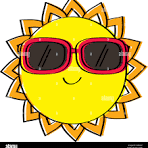 Nous nous réservons la possibilité de modifier les menus en fonction des arrivages et des contraintes de nos fournisseurs 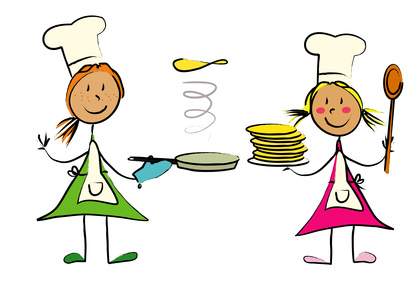 Fournisseurs Locaux :Sarl BRUN- Chalus - volaille viande Maison Delbruyère-Pageas- fumaison	La Ferme de la Basse Jourdanie-Pageas légumesFerme Belardia- St Saud 24 yaourt bioUtile – Châlus - épicerieHors d’œuvrePlat Principal/GarnitureFromageDessertSemaine du 1er au 5 juillet 2024Semaine du 1er au 5 juillet 2024Semaine du 1er au 5 juillet 2024Semaine du 1er au 5 juillet 2024Semaine du 1er au 5 juillet 2024Semaine du 1er au 5 juillet 2024Lundi 1erMacédoineSteack haché/Haricots vertsYaourt sucréMardi 2Carottes râpéesCuisses de poulet/pommes sautéesKiriCompoteJeudi 3BetteravesCordon bleu/pois carottesCrème chocolatVendredi 4ConcombresPoisson/rizCoulommiersBananes